Orientaciones para trabajo semanalA distancia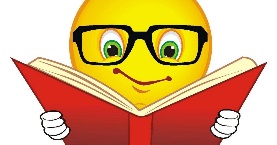 Profesor/ a: Esthefany Castro H. Correo: Ecastro@mlbombal.cl Teléfono: +56 963724211Profesor/ a: Esthefany Castro H. Correo: Ecastro@mlbombal.cl Teléfono: +56 963724211Profesora Diferencial.: Claudia CarrascoCorreo: Ccarrasco@mlbombal.clTeléfono: +56 977581017Profesora Diferencial.: Claudia CarrascoCorreo: Ccarrasco@mlbombal.clTeléfono: +56 977581017Asignatura: Lenguaje Curso: 1º básico Curso: 1º básico Semana:27 julio Unidad: IIUnidad: IIUnidad: IIUnidad: IIObjetivo de la Clase: OA 05Objetivo de la Clase: OA 05Objetivo de la Clase: OA 05Objetivo de la Clase: OA 05Indicaciones para el trabajo del estudiante:Indicaciones para el trabajo del estudiante:Indicaciones para el trabajo del estudiante:Indicaciones para el trabajo del estudiante:Texto escolarPágina 60: Escucha y lee el cuento “El dolor de la espalda de Tomás”.Página 61: Desarrollar la actividad N°1 y 2 en el texto.                  La actividad N°3 debes realizarla en una hoja de block, esta será                               presentada en una clase de zoom el día miércoles 29 de julio. Página 62: Desarrolla las actividades N°4 y 5. Cuaderno de actividadesPágina 24: - Desarrolla las actividades N° 1, 2 y 3. Página 25: -   Desarrolla las actividades N° 1, 2 y 3. Texto escolarPágina 60: Escucha y lee el cuento “El dolor de la espalda de Tomás”.Página 61: Desarrollar la actividad N°1 y 2 en el texto.                  La actividad N°3 debes realizarla en una hoja de block, esta será                               presentada en una clase de zoom el día miércoles 29 de julio. Página 62: Desarrolla las actividades N°4 y 5. Cuaderno de actividadesPágina 24: - Desarrolla las actividades N° 1, 2 y 3. Página 25: -   Desarrolla las actividades N° 1, 2 y 3. Texto escolarPágina 60: Escucha y lee el cuento “El dolor de la espalda de Tomás”.Página 61: Desarrollar la actividad N°1 y 2 en el texto.                  La actividad N°3 debes realizarla en una hoja de block, esta será                               presentada en una clase de zoom el día miércoles 29 de julio. Página 62: Desarrolla las actividades N°4 y 5. Cuaderno de actividadesPágina 24: - Desarrolla las actividades N° 1, 2 y 3. Página 25: -   Desarrolla las actividades N° 1, 2 y 3. Texto escolarPágina 60: Escucha y lee el cuento “El dolor de la espalda de Tomás”.Página 61: Desarrollar la actividad N°1 y 2 en el texto.                  La actividad N°3 debes realizarla en una hoja de block, esta será                               presentada en una clase de zoom el día miércoles 29 de julio. Página 62: Desarrolla las actividades N°4 y 5. Cuaderno de actividadesPágina 24: - Desarrolla las actividades N° 1, 2 y 3. Página 25: -   Desarrolla las actividades N° 1, 2 y 3. 